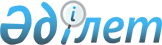 2010 жылғы 29 желтоқсандағы N 33/225-IV "Семей қаласының 2011-2013 жылдарға арналған бюджеті туралы" шешімге өзгерістер енгізу туралы
					
			Күшін жойған
			
			
		
					Шығыс Қазақстан облысы Семей қаласы мәслихатының 2011 жылғы 24 маусымдағы N 38/261-IV шешімі. Шығыс Қазақстан облысы Әділет департаментінің Семей қаласындағы Әділет басқармасында 2011 жылғы 29 маусымда N 5-2-145 тіркелді. 
Шешімнің қабылдау мерзімінің өтуіне байланысты қолдану тоқтатылды - Шығыс Қазақстан облысы Семей қаласының мәслихат аппаратының 2012 жылғы 25 қаңтардағы N 01-26/22 хатымен

      Ескерту. Шешімнің қабылдау мерзімінің өтуіне байланысты қолдану тоқтатылды - Шығыс Қазақстан облысы Семей қаласының мәслихат аппаратының 2012.01.25 N 01-26/22 хатымен.

      

      Қазақстан Республикасының 2008 жылғы 4 желтоқсандағы Бюджет кодексінің 109-бабына, Қазақстан Республикасының 2001 жылғы 23 қаңтардағы «Қазақстан Республикасындағы жергілікті мемлекеттік басқару және өзін-өзі басқару туралы» Заңының 6 бабының 1 тармағының 1) тармақшасына, Шығыс Қазақстан облыстық мәслихатының 2011 жылғы 8 маусымдағы 30/353-IV «2011-2013 жылдарға арналған облыстық бюджет туралы» 2010 жылғы 24 желтоқсандағы № 26/310-IV шешіміне өзгерістер мен толықтырулар енгізу туралы» (нормативтік құқықтық актілерді мемлекеттік тіркеудің тізілімінде 2011 жылғы 14 маусымдағы № 2546 болып тіркелген) шешіміне сәйкес, Семей қаласының мәслихаты ШЕШТІ:



      1. 2010 жылғы 29 желтоқсандағы № 33/225-IV «Семей қаласының 2011-2013 жылдарға арналған бюджеті туралы» (нормативтік құқықтық актілерді мемлекеттік тіркеудің тізілімінде 2010 жылғы 30 желтоқсандағы № 5-2-139 болып тіркелген, 2011 жылғы 5 қаңтардағы № 1 «Семей таңы» және «Вести Семей» газеттерінде жарияланған) шешіміне мына өзгерістер енгізілсін:



      1) 1-тармағында:

      1) тармақша келесі редакцияда жазылсын:

      «кірістер – 19 450 020 мың теңге:

      салықтық түсімдер – 8 786 302 мың теңге;

      салықтық емес түсімдер – 68 374 мың теңге;

      негізгі капиталды сатудан түсетін түсімдер – 132 634 мың теңге;

      трансферттердің түсімдері – 10 462 710 мың теңге;»;

      2) тармақша келесі редакцияда жазылсын:

      «шығындар – 19 346 045,8 мың теңге;»;

      3) тармақша келесі редакцияда жазылсын:

      «таза бюджеттік кредит беру – 13 928,4 мың теңге:

      бюджеттік кредиттер – 14 581,4 мың теңге;

      бюджеттік кредиттерді өтеу – 653 мың теңге;»;

      4) тармақша келесі редакцияда жазылсын:

      «қаржы активтерімен жасалатын операциялар бойынша сальдо – 105 400 мың теңге:

      қаржы активтерін сатып алу – 105 400 мың теңге;

      мемлекеттік қаржы активтерін сатудан түсетін түсімдер – 0 мың теңге;»;

      5) тармақша келесі редакцияда жазылсын:

      «бюджет тапшылығы (профициті) – (-) 15 354,2 мың теңге;»;

      6) тармақша келесі редакцияда жазылсын:

      «бюджет тапшылығын қаржыландыру (профицитін пайдалану) – 15 354,2 мың теңге:

      қарыздардың түсімі – 494 299 мың теңге;

      қарыздарды өтеу – 550 653 мың теңге;

      бюджеттік қаражаттардың пайдаланылатын қалдықтары – 71 708,2 мың теңге;»;



      2) 2-тармағы келесі редакцияда жазылсын:

      «Ауданның (облыстық маңызы бар қаланың) жергілікті атқарушы органының резерві – 174030,3 мың теңге»;



      3) 10-тармақта:

      бірінші абзац келесі редакцияда жазылсын:

      «азаматтардың кейбір санаттарына материалдық көмек көрсетуге (ҰОС қатысушыларына, ҰОС мүгедектеріне, ҰОС қатысушыларына теңестірілген тұлғаларға және ҰОС мүгедектеріне, қаза тапқан әскери қызметшілердің отбасыларына) – 140 130 мың теңге;»;

      екінші абзац келесі редакцияда жазылсын:

      «Ауғанстанда қаза тапқандардың отбасыларына материалдық көмек көрсетуге – 730 мың теңге;»;

      үшінші абзац келесі редакцияда жазылсын:

      «Қазақстан Республикасы алдында еңбек сіңірген зейнеткерлерге материалдық көмек көрсетуге – 1 544 мың теңге;»;

      төртінші абзац келесі редакцияда жазылсын:

      «облыс алдында еңбек сіңірген зейнеткерлерге материалдық көмек көрсетуге – 3 344 мың теңге;»;

      алтыншы абзац келесі редакцияда жазылсын:

      «Алтын Алқа», «Күміс Алқа» белгілерімен марапатталған немесе бұрын «Батыр Ана» атағын алған және 1, 2 дәрежелі «Ана даңқы» орденімен марапатталған көп балалы аналарға біржолғы көмек көрсетуге - 24 460 мың теңге;»;

      жетінші абзац келесі редакцияда жазылсын:

      «бірге тұратын кәмелетке толмаған 4 немесе одан көп балалары бар көп балалы аналарға біржолғы материалдық көмек көрсетуге – 7 405 мың теңге;»;

      сегізінші абзац келесі редакцияда жазылсын:

      «Семей» коммуналдық мемлекеттік қазыналық кәсіпорнының спорттық іс-шараларға қатысуына – 53 908 мың теңге;»;



      4) 10-4 тармағы келесі редакцияда жазылсын:

      «10-4. 2011 жылға арналған жергілікті бюджеттің кірістер құрамында республикалық бюджеттен 494 299 мың теңге сомасында кредит қарастырылғандығы ескерілсін, соның ішінде:

      ауылдық елді мекендердің әлеуметтік саласының мамандарын әлеуметтік қолдау шараларын жүзеге асыру үшін – 10 479 мың теңге;

      тұрғын үй құрылысына және (немесе) сатып алуға оның– 250 000 мың теңге;

      «Жұмыспен қамту» бағдарламасы бойынша тұрғын үй салуға – 233 820 мың теңге.»;



      5) 1-қосымшаға сәйкес 1-қосымша жаңа редакцияда жазылсын;



      6) 2-қосымшаға сәйкес 6-қосымша жаңа редакцияда жазылсын.



      2. Осы шешім 2011 жылдың 1 қаңтарынан бастап қолданысқа енгізіледі.

      

      

      Қалалық мәслихат сессиясының төрағасы                Р. Хазипов

      

      Қалалық мәслихаттың хатшысы                          Қ. Мирашев

      2011 жылғы 24 маусымдағы

      № 38/261-IV шешiмге

      1-қосымша 

      Семей қаласының 2011 жылға арналған бюджеті   

 

      Қалалық мәслихаттың хатшысы                          Қ. Мирашев

      2011 жылғы 24 маусымдағы

      № 38/261-IV шешiмге

      2-қосымша 

      2011 жылға арналған Семей қаласының бюджетіндегі ауылдық округтер мен кенттердің бюджеттік бағдарламаларымың теңге   

 

      Қалалық мәслихаттың хатшысы                         Қ. Мирашев
					© 2012. Қазақстан Республикасы Әділет министрлігінің «Қазақстан Республикасының Заңнама және құқықтық ақпарат институты» ШЖҚ РМК
				СанатыСыныбыІшкі

сыныбыАтауыСомасы

(мың теңге)12345I. Кірістер19 450 020,01Салықтық түсiмдер8 786 302,001Табыс салығы4 057 568,02Жеке табыс салығы4 057 568,003Әлеуметтiк салық2 905 392,01Әлеуметтік салық2 905 392,004Меншiкке салынатын салықтар1 396 886,01Мүлiкке салынатын салықтар725 287,03Жер салығы194 575,04Көлiк құралдарына салынатын салық474 660,05Бірыңғай жер салығы2 364,005Тауарларға, жұмыстарға және қызметтерге салынатын iшкi салықтар349 040,02Акциздер55 633,03Табиғи және басқа да ресурстарды пайдаланғаны үшiн түсетiн түсiмдер115 000,04Кәсiпкерлiк және кәсiби қызметтi жүргiзгенi үшiн алынатын алымдар131 884,05Ойын бизнесіне салық46 523,008Заңдық мәнді іс-әрекеттерді жасағаны және (немесе) оған уәкілеттігі бар мемлекеттік органдар немесе лауазымды адамдар құжаттар бергені үшін алынатын міндетті төлемдер77 416,01Мемлекеттік баж77 416,02Салықтық емес түсiмдер68 374,001Мемлекеттік меншіктен түсетін кірістер41 004,01Мемлекеттік кәсіпорындардың таза кірісі бөлігінің түсімдері874,05Мемлекет меншігіндегі мүлікті жалға беруден түсетін кірістер38 650,09Мемлекеттік меншіктен түсетін басқа да кірістер1 480,002Мемлекеттік бюджеттен қаржыландырылатын мемлекеттік мекемелердің тауарларды (жұмыстарды, қызметтерді) өткізуінен түсетін түсімдер470,01Мемлекеттік бюджеттен қаржыландырылатын мемлекеттік мекемелердің тауарларды (жұмыстарды, қызметтерді) өткізуінен түсетін түсімдер470,004Мемлекеттік бюджеттен қаржыландырылатын, сондай-ақ Қазақстан Республикасы Ұлттық Банкінің бюджетінен (шығыстар сметасынан) ұсталатын және қаржыландырылатын мемлекеттік мекемелер салатын айыппұлдар, өсімпұлдар, санкциялар, өндіріп алулар5 254,01Мұнай секторы ұйымдарынан түсетін түсімдерді қоспағанда, мемлекеттік бюджеттен қаржыландырылатын, сондай-ақ Қазақстан Республикасы Ұлттық Банкінің бюджетінен (шығыстар сметасынан) ұсталатын және қаржыландырылатын мемлекеттік мекемелер салатын айыппұлдар, өсімпұлдар, санкциялар, өндіріп алулар5 254,006Басқа да салықтық емес түсiмдер21 646,01Басқа да салықтық емес түсiмдер21 646,03Негізгі капиталды сатудан түсетін түсімдер132 634,001Мемлекеттік мекемелерге бекітілген мемлекеттік мүлікті сату40 211,01Мемлекеттік мекемелерге бекітілген мемлекеттік мүлікті сату40 211,003Жердi және материалдық емес активтердi сату92 423,01Жерді сату82 732,02Материалдық емес активтерді сату9 691,04Трансферттердің түсімдері10 462 710,002Мемлекеттiк басқарудың жоғары тұрған органдарынан түсетiн трансферттер10 462 710,02Облыстық бюджеттен түсетiн трансферттер10 462 710,0Функ

цио

нал

дық

топКіші

функ

цияӘкім

шісіБағ

дар

ламаШығыстардың атауыСомасы

(мың теңге)123456II. Шығындар19 346 045,801Жалпы сипаттағы мемлекеттiк қызметтер474 141,0011Мемлекеттiк басқарудың жалпы функцияларын орындайтын өкiлдi, атқарушы және басқа органдар364 330,0011112Аудан (облыстық маңызы бар қала) мәслихатының аппараты21 027,0011112001Аудан (облыстық маңызы бар қала) мәслихатының қызметін қамтамасыз ету жөніндегі қызметтер20 877,0011112002Ақпараттық жүйелер құру150,0011122Аудан (облыстық маңызы бар қала) әкімінің аппараты232 508,0011122001Аудан (облыстық маңызы бар қала) әкімінің қызметін қамтамасыз ету жөніндегі қызметтер218 444,0011122002Ақпараттық жүйелер құру2 229,0011122003Мемлекеттік органдардың күрделі шығындары11 835,0011123Қаладағы аудан, аудандық маңызы бар қала, кент, ауыл (село), ауылдық (селолық) округ әкімінің аппараты110 795,0011123001Қаладағы аудан, аудандық маңызы бар қаланың, кент, ауыл (село), ауылдық (селолық) округ әкімінің қызметін қамтамасыз ету жөніндегі қызметтер103 723,0011123022Мемлекеттік органдардың күрделі шығындары7 072,0012Қаржылық қызмет37 715,0012459Ауданның (облыстық маңызы бар қаланың) экономика және қаржы бөлімі37 715,0012459003Салық салу мақсатында мүлікті бағалауды жүргізу3 311,0012459004Біржолғы талондарды беру жөніндегі жұмысты және біржолғы талондарды іске асырудан сомаларды жинаудың толықтығын қамтамасыз етуді ұйымдастыру32 995,0012459010Коммуналдық меншікті жекешелендіруді ұйымдастыру1 150,0012459011Коммуналдық меншікке түскен мүлікті есепке алу, сақтау, бағалау және сату259,0019Жалпы сипаттағы өзге де мемлекеттiк қызметтер72 096,0019459Ауданның (облыстық маңызы бар қаланың) экономика және қаржы бөлімі72 096,0019459001Экономикалық саясатты, қалыптастыру мен дамыту, мемлекеттік жоспарлау ауданның (облыстық маңызы бар қаланың) бюджеттік атқару және коммуналдық меншігін басқару саласындағы мемлекеттік саясатты іске асыру жөніндегі қызметтер71 542,0019459002Ақпараттық жүйелер құру554,002Қорғаныс42 476,0021Әскери мұқтаждар33 843,0021122Аудан (облыстық маңызы бар қала) әкімінің аппараты33 843,0021122005Жалпыға бірдей әскери міндетті атқару шеңберіндегі іс-шаралар33 843,0022Төтенше жағдайлар жөнiндегi жұмыстарды ұйымдастыру8 633,0022122Аудан (облыстық маңызы бар қала) әкімінің аппараты8 633,0022122007Аудандық (қалалық) ауқымдағы дала өрттерінің, сондай-ақ мемлекеттік өртке қарсы қызмет органдары құрылмаған елдi мекендерде өрттердің алдын алу және оларды сөндіру жөніндегі іс-шаралар8 633,003Қоғамдық тәртіп, қауіпсіздік, құқықтық, сот, қылмыстық-атқару қызметі29 973,0031Құқық қорғау қызметi29 973,0031458Ауданның (облыстық маңызы бар қаланың) тұрғын үй-коммуналдық шаруашылығы, жолаушылар көлігі және автомобиль жолдары бөлімі29 973,0031458021Елдi мекендерде жол жүрісі қауiпсiздiгін қамтамасыз ету29 973,004Бiлiм беру6 206 003,0041Мектепке дейiнгi тәрбие және оқыту649 737,0041464Ауданның (облыстық маңызы бар қаланың) білім бөлімі649 737,0041464009Мектепке дейінгі тәрбие ұйымдарының қызметін қамтамасыз ету588 618,0021Мектеп мұғалімдеріне және мектепке дейінгі ұйымдардың тәрбиешілеріне біліктілік санаты үшін қосымша ақы көлемін ұлғайту61 119,0042Бастауыш, негізгі орта және жалпы орта білім беру5 173 006,0042464Ауданның (облыстық маңызы бар қаланың) білім бөлімі5 173 006,0042464003Жалпы білім беру4 883 169,0042464006Балаларға қосымша білім беру289 837,0044Техникалық және кәсіптік, орта білімнен кейінгі білім беру93 907,0044464Ауданның (облыстық маңызы бар қаланың) білім бөлімі93 907,0044464018Кәсіптік оқытуды ұйымдастыру93 907,0049Бiлiм беру саласындағы өзге де қызметтер289 353,0049464Ауданның (облыстық маңызы бар қаланың) білім бөлімі200 474,0049464001Жергілікті деңгейде білім беру саласындағы мемлекеттік саясатты іске асыру жөніндегі қызметтер23 634,0049464002Ақпараттық жүйелер құру241,0049464004Ауданның (облыстық маңызы бар қаланың) мемлекеттік білім беру мекемелерінде білім беру жүйесін ақпараттандыру12 344,0049464005Ауданның (облыстық маңызы бар қаланың) мемлекеттік білім беру мекемелер үшін оқулықтар мен оқу-әдiстемелiк кешендерді сатып алу және жеткізу50 377,0049464007Аудандық (қалалық) ауқымдағы мектеп олимпиадаларын және мектептен тыс іс-шараларды өткiзу7 840,0015Жетім баланы (жетім балаларды) және ата-аналарының қамқорынсыз қалған баланы (балаларды) күтіп-ұстауға асыраушыларына ай сайынғы ақшалай қаражат төлемдері47 024,0020Үйде оқытылатын мүгедек балаларды жабдықпен, бағдарламалық қамтыммен қамтамасыз ету59 014,0049472Ауданның (облыстық маңызы бар қаланың) құрылыс, сәулет және қала құрылысы бөлімі88 879,0049472037Білім беру объектілерін салу және реконструкциялау88 879,006Әлеуметтiк көмек және әлеуметтiк қамсыздандыру1 017 657,0062Әлеуметтiк көмек927 378,0062451Ауданның (облыстық маңызы бар қаланың) жұмыспен қамту және әлеуметтік бағдарламалар бөлімі927 378,0062451002Еңбекпен қамту бағдарламасы149 757,0062451004Ауылдық жерлерде тұратын денсаулық сақтау, білім беру, әлеуметтік қамтамасыз ету, мәдениет және спорт мамандарына отын сатып алуға Қазақстан Республикасының заңнамасына сәйкес әлеуметтік көмек көрсету7 258,0062451005Мемлекеттік атаулы әлеуметтік көмек94 359,0062451006Тұрғын үй көмегі41 665,0062451007Жергілікті өкілетті органдардың шешімі бойынша мұқтаж азаматтардың жекелеген топтарына әлеуметтік көмек252 240,0062451010Үйден тәрбиеленіп оқытылатын мүгедек балаларды материалдық қамтамасыз ету51 950,0062451013Белгіленген тұрғылықты жері жоқ тұлғаларды әлеуметтік бейімдеу56 235,0062451014Мұқтаж азаматтарға үйде әлеуметтiк көмек көрсету176 707,006245101618 жасқа дейінгі балаларға мемлекеттік жәрдемақылар31 916,0062451017Мүгедектерді оңалту жеке бағдарламасына сәйкес, мұқтаж мүгедектерді міндетті гигиеналық құралдармен қамтамасыз етуге, және ымдау тілі мамандарының, жеке көмекшілердің қызмет көрсету30 030,0023Жұмыспен қамту орталықтарының қызметін қамтамасыз ету35 261,0069Әлеуметтiк көмек және әлеуметтiк қамтамасыз ету салаларындағы өзге де қызметтер90 279,0069451Ауданның (облыстық маңызы бар қаланың) жұмыспен қамту және әлеуметтік бағдарламалар бөлімі90 279,0069451001Жергілікті деңгейде халық үшін әлеуметтік бағдарламаларды жұмыспен қамтуды қамтамасыз етуді іске асыру саласындағы мемлекеттік саясатты іске асыру жөніндегі қызметтер86 927,0069451011Жәрдемақыларды және басқа да әлеуметтік төлемдерді есептеу, төлеу мен жеткізу бойынша қызметтерге ақы төлеу3 281,0069451012Ақпараттық жүйелер құру71,007Тұрғын үй-коммуналдық шаруашылық2 688 445,0071Тұрғын үй шаруашылығы1 469 297,0071458Ауданның (облыстық маңызы бар қаланың) тұрғын үй-коммуналдық шаруашылық, жолаушылар көлігі және автомобиль жолдары бөлімі2 039,0071458003Мемлекеттік тұрғын үй қорының сақталуын ұйымдастыру2 039,0472Ауданның (облыстық маңызы бар қаланың) құрылыс, сәулет және қала құрылысы бөлімі1 467 258,0003Мемлекеттік коммуналдық тұрғын үй қорының тұрғын үй құрылысы және (немесе) сатып алу306 600,0004Инженерлік коммуникациялық инфрақұрылымды дамыту және жайластыру115 638,0018Жұмыспен қамту 2020 бағдарламасы шеңберінде инженерлік коммуникациялық инфрақұрылымдардың дамуы447 000,0019Тұрғын үй салу598 020,0072Коммуналдық шаруашылық787 957,0072123Қаладағы аудан, аудандық маңызы бар қала, кент, ауыл (село), ауылдық (селолық) округ әкімінің аппараты549,0072123014Елді мекендерді сумен жабдықтауды ұйымдастыру549,0072458Ауданның (облыстық маңызы бар қаланың) тұрғын үй-коммуналдық шаруашылық, жолаушылар көлігі және автомобиль жолдары бөлімі377 680,0072458012Сумен жабдықтау және су бөлу жүйесінің қызмет етуі40 350,0072458026Ауданның (облыстық маңызы бар қаланың) коммуналдық меншігіндегі жылу жүйелерін қолдануды ұйымдастыру337 330,0072472Ауданның (облыстық маңызы бар қаланың) құрылыс, сәулет және қала құрылысы бөлімі409 728,0072472005Коммуналдық шаруашылығын дамыту296 664,0072472006Сумен жабдықтау жүйесін дамыту113 064,0073Елді-мекендерді көркейту431 191,0073123Қаладағы аудан, аудандық маңызы бар қала, кент, ауыл (село), ауылдық (селолық) округ әкімінің аппараты8 834,0073123009Елді мекендердің санитариясын қамтамасыз ету5 360,0073123011Елді мекендерді абаттандыру мен көгалдандыру3 474,0073458Ауданның (облыстық маңызы бар қаланың) тұрғын үй-коммуналдық шаруашылық, жолаушылар көлігі және автомобиль жолдары бөлімі422 357,0073458015Елдi мекендердегі көшелердi жарықтандыру137 055,0073458016Елдi мекендердiң санитариясын қамтамасыз ету44 591,0073458017Жерлеу орындарын күтiп-ұстау және туысы жоқтарды жерлеу7 833,0073458018Елдi мекендердi абаттандыру және көгалдандыру232 878,008Мәдениет, спорт, туризм және ақпараттық кеңістiк503 775,0081Мәдениет саласындағы қызмет146 524,0081455Ауданның (облыстық маңызы бар қаланың) мәдениет және тілдерді дамыту бөлімі146 524,0081455003Мәдени-демалыс жұмысын қолдау146 524,0082Спорт104 228,0082465Ауданның (облыстық маңызы бар қаланың) дене шынықтыру және спорт бөлімі104 228,0082465005Ұлттық және бұқаралық спорт түрлерін дамыту2 453,0082465006Аудандық (облыстық маңызы бар қалалық) деңгейде спорттық жарыстар өткiзу22 269,0082465007Әртүрлi спорт түрлерi бойынша аудан (облыстық маңызы бар қала) құрама командаларының мүшелерiн дайындау және олардың облыстық спорт жарыстарына қатысуы79 506,0083Ақпараттық кеңiстiк178 644,0083455Ауданның (облыстық маңызы бар қаланың) мәдениет және тілдерді дамыту бөлімі91 603,0083455006Аудандық (қалалық) кiтапханалардың жұмыс iстеуi87 771,0083455007Мемлекеттік тілді және Қазақстан халықтарының басқа да тілдерін дамыту3 832,0083456Ауданның (облыстық маңызы бар қаланың) ішкі саясат бөлімі87 041,0083456002Газеттер мен журналдар арқылы мемлекеттік ақпараттық саясат жүргізу жөніндегі қызметтер39 801,0083456005Телерадио хабарларын тарату арқылы мемлекеттік ақпараттық саясатты жүргізу жөніндегі қызметтер47 240,0089Мәдениет, спорт, туризм және ақпараттық кеңiстiктi ұйымдастыру жөнiндегi өзге де қызметтер74 379,0089455Ауданның (облыстық маңызы бар қаланың) мәдениет және тілдерді дамыту бөлімі26 351,0089455001Жергілікті деңгейде тілдерді және мәдениетті дамыту саласындағы мемлекеттік саясатты іске асыру жөніндегі қызметтер25 956,0089455002Ақпараттық жүйелер құру124,0089455010Мемлекеттік органдардың күрделі шығындары271,0089456Ауданның (облыстық маңызы бар қаланың) ішкі саясат бөлімі38 076,0089456001Жергілікті деңгейде ақпарат, мемлекеттілікті нығайту және азаматтардың әлеуметтік сенімділігін қалыптастыру саласында мемлекеттік саясатты іске асыру жөніндегі қызметтер26 285,0089456003Жастар саясаты саласындағы өңірлік бағдарламаларды iске асыру11 649,0089456004Ақпараттық жүйелер құру142,0089465Ауданның (облыстық маңызы бар қаланың) дене шынықтыру және спорт бөлімі9 952,0089465001Жергілікті деңгейде дене шынықтыру және спорт саласындағы мемлекеттік саясатты іске асыру жөніндегі қызметтер9 838,0089465002Ақпараттық жүйелер құру114,009Отын-энергетика кешенi және жер қойнауын пайдалану7 265 000,0099Отын-энергетика кешені және жер қойнауын пайдалану саласындағы өзге де қызметтер7 265 000,0472Ауданның (облыстық маңызы бар қаланың) құрылыс, сәулет және қала құрылысы бөлімі7 265 000,0009Жылу-энергетикалық жүйені дамыту7 265 000,010Ауыл, су, орман, балық шаруашылығы, ерекше қорғалатын табиғи аумақтар, қоршаған ортаны және жануарлар дүниесін қорғау, жер қатынастары114 683,0101Ауыл шаруашылығы46 753,0459Ауданның (облыстық маңызы бар қаланың) экономика және қаржы бөлімі1 934,0099Республикалық бюджеттен берілетін нысаналы трансферттер есебінен ауылдық елді мекендер саласының мамандарын әлеуметтік қолдау шараларын іске асыру1 934,0101474Ауданның (облыстық маңызы бар қаланың) ауыл шаруашылығы және ветеринария бөлімі44 819,0101462001Жергілікті деңгейде ауыл шаруашылығы және ветеринария саласындағы мемлекеттік саясатты іске асыру жөніндегі қызметтер 24 167,0101462002Ақпараттық жүйелер құру170,0003Мемлекеттік органдардың күрделі шығындары 3 752,0005Мал көмінділерінің (биотермиялық шұңқырлардың) жұмыс істеуін қамтамасыз ету16 730,0106Жер қатынастары24 171,0106463Ауданның (облыстық маңызы бар қаланың) жер қатынастары бөлімі24 171,0106463001Аудан (облыстық маңызы бар қала) аумағында жер қатынастарын реттеу саласындағы мемлекеттік саясатты іске асыру жөніндегі қызметтер23 581,0106463005Ақпараттық жүйелер құру200,0106463007Мемлекеттік органдардың күрделі шығындары390,0109Ауыл, су, орман, балық шаруашылығы және қоршаған ортаны қорғау мен жер қатынастары саласындағы өзге де қызметтер43 759,0109474Ауданның (облыстық маңызы бар қаланың) ауыл шаруашылығы және ветеринария бөлімі43 759,0109462013Эпизоотияға қарсы іс-шаралар жүргізу43 759,011Өнеркәсіп, сәулет, қала құрылысы және құрылыс қызметі32 940,0112Сәулет, қала құрылысы және құрылыс қызметі32 940,0112472Ауданның (облыстық маңызы бар қаланың) құрылыс, сәулет және қала құрылысы бөлімі32 940,0112472001Құрылыс, сәулет және қала құрылысы бөлімінің қызметін қамтамасыз ету жөніндегі қызметтер32 656,0112472002Ақпараттық жүйелер құру284,012Көлiк және коммуникация581 395,0121Автомобиль көлiгi581 395,0121123Қаладағы аудан, аудандық маңызы бар қала, кент, ауыл (село), ауылдық (селолық) округ әкімінің аппараты5 340,0121123013Аудандық маңызы бар қалаларда, кенттерде, ауылдарда (селоларда), ауылдық (селолық) округтерде автомобиль жолдарының жұмыс істеуін қамтамасыз ету5 340,0121458Ауданның (облыстық маңызы бар қаланың) тұрғын үй-коммуналдық шаруашылық, жолаушылар көлігі және автомобиль жолдары бөлімі576 055,0121458023Автомобиль жолдарының жұмыс істеуін қамтамасыз ету576 055,013Басқалар305 901,3133Кәсiпкерлiк қызметтi қолдау және бәсекелестікті қорғау21 326,0133469Ауданның (облыстық маңызы бар қаланың) кәсіпкерлік бөлімі21 326,0133469001Жергілікті деңгейде кәсіпкерлік пен өнеркәсіпті дамыту саласындағы мемлекеттік саясатты іске асыру жөніндегі қызметтер21 170,0133469002Ақпараттық жүйелер құру156,0139Басқалар284 575,3139458Ауданның (облыстық маңызы бар қаланың) тұрғын үй-коммуналдық шаруашылық, жолаушылар көлігі және автомобиль жолдары бөлімі55 945,0139458001Жергілікті деңгейде тұрғын үй-коммуналдық шаруашылығы, жолаушылар көлігі және автомобиль жолдары саласындағы мемлекеттік саясатты іске асыру жөніндегі қызметтер55 161,0013Мемлекеттік органдардың күрделі шығындары400,0139458020Ақпараттық жүйелер құру384,0451Ауданның (облыстық маңызы бар қаланың) жұмыспен қамту және әлеуметтік бағдарламалар бөлімі54 600,0022«Бизнестің жол картасы 2020» бағдарламасы шеңберінде жеке кәсіпкерлікті қолдау54 600,0139459Ауданның (облыстық маңызы бар қаланың) экономика және қаржы бөлімі174 030,3139459012Ауданның (облыстық маңызы бар қаланың) жергілікті атқарушы органының резерві174 030,315Трансферттер83 656,5151Трансферттер83 656,5151459Ауданның (облыстық маңызы бар қаланың) экономика және қаржы бөлімі83 656,5151459006Нысаналы пайдаланылмаған (толық пайдаланылмаған) трансферттерді қайтару4 291,5151459024Мемлекеттік органдардың функцияларын мемлекеттік басқарудың төмен тұрған деңгейлерінен жоғарғы деңгейлерге беруге байланысты жоғары тұрған бюджеттерге берілетін ағымдағы нысаналы трансферттер79 365,0ІII. Таза бюджеттік кредит беру13 928,4Бюджеттік кредиттер14 581,410Ауыл, су, орман, балық шаруашылығы, ерекше қорғалатын табиғи аумақтар, қоршаған ортаны және жануарлар дүниесін қорғау, жер қатынастары14 581,4101Ауыл шаруашылығы14 581,4459Ауданның (облыстық маңызы бар қаланың) экономика және қаржы бөлімі14 581,4018Ауылдық елді мекендердің әлеуметтік саласының мамандарын әлеуметтік қолдау шараларын іске асыру үшін бюджеттік кредиттер14 581,4Бюджеттік кредиттерді өтеу653,05Бюджеттік кредиттерді өтеу653,01Бюджеттік кредиттерді өтеу653,01Мемлекеттік бюджеттен берілген бюджеттік кредиттерді өтеу653,0IV. Қаржы активтерімен жасалатын операциялар бойынша сальдо105 400,0Қаржылық активтерді сатып алу105 400,013Басқалар105 400,009Басқалар105 400,0459Ауданның (облыстық маңызы бар қаланың) экономика және қаржы бөлімі105 400,0014Заңды тұлғалардың жарғылық капиталын қалыптастыру немесе ұлғайту105 400,0Мемлекеттік қаржылық активтерді сатудан түсетін түсім0,0V. Бюджет тапшылығы (профициті)-15 354,2VІ. Бюджет тапшылығын қаржыландыру (профицитін пайдалану)15 354,2№Ауылдық

округтің,

кенттің

атауыБарлығыСоның ішінде бағдарламалар бойыншаСоның ішінде бағдарламалар бойыншаСоның ішінде бағдарламалар бойыншаСоның ішінде бағдарламалар бойыншаСоның ішінде бағдарламалар бойыншаСоның ішінде бағдарламалар бойынша№Ауылдық

округтің,

кенттің

атауыБарлығы001 "Қаладағы аудан, аудандық маңызы бар қаланың, кент, ауыл(село), ауылдық (селолық) округ әкімінің қызметін қамтамасыз ету жөніндегі қызметтер"009 "Елді мекендердің санитариясын қамтамасыз ету"014 "Елді мекендерді сумен жабдықтауды ұйымдастыру"011 "Елді мекендерді абаттандыру мен көгалдандыру"013 "Ауылдық маңызы бар қалаларда, кенттерде, ауылдарда (селоларда), ауылдық (селолық) округтерде автомобиль жолдарының жұмыс істеуін қамтамасыз ету"022 "Мемлекеттік органдардың күрделі шығындары"1Абыралы6 3796 349302Айнабұлақ5 7835 737463Ақбұлақ5 4195 382374Алғабас6 2136 123905Достық7 2916 3329596Жазық5 4074 773855497Жиенәлі7 4326 4429908Знаменка8 5867 7778099Ертіс9 2966 879680173710Қараөлең16 0518 88990707211Новобаженово10 1077 680690173712Озерки9 1458 62052513Приречный10 8335 39895534014Таңат5 2055 1782715Шүлбі кенті7 0176 81020716Шаған кенті5 3545 354Бюджет бойынша барлығы
125518
103723
5 360
549
3 474
5 340
7 072
